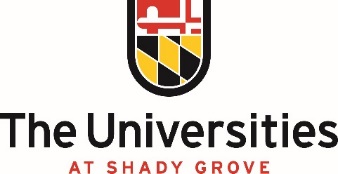 Name (Print) ______________________________________ Service Center____________________________Current Position____________________________________ Supervisor_______________________________Professional Development Activities for Performance Plan Year ___________________________________Please list any professional development activities you complete. The “Type of Training” can include seminars, workshops, college courses, webinars, USG or UMCP hosted training, online courses or other types of training and development activities.  NOTE: There are plenty of learning opportunities available to staff on LinkedIn Learning. If you were unable to participate in professional development activities this past PRD cycle, please briefly explain why you could not attend any training opportunities (finding, staffing, workload, etc.). This will assist human resources with targeting ways to support you in reaching your developmental goals.  Employee Signature__________________________________________	Date__________________________Type of TrainingCourse Title/DescriptionDate(s) AttendedOrganization, Association, or School